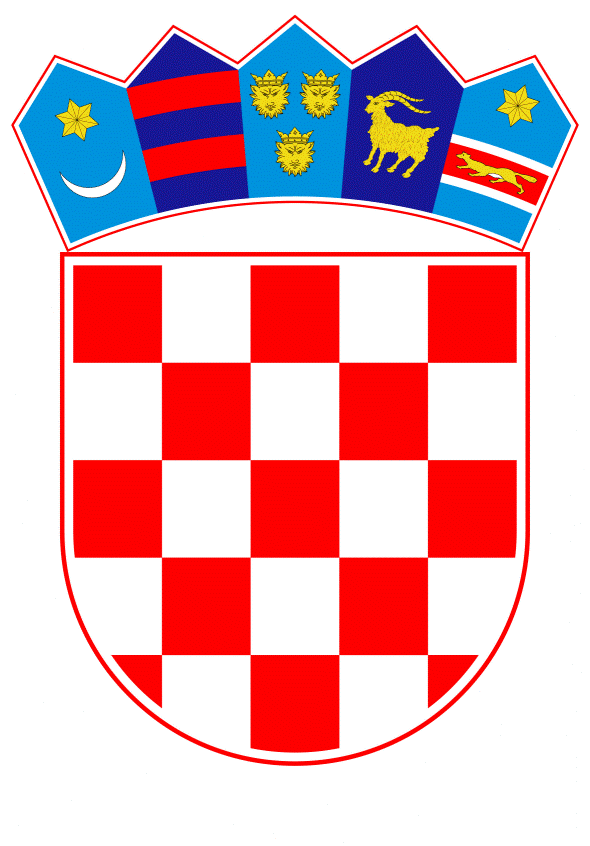 VLADA REPUBLIKE HRVATSKEZagreb, 24. rujna 2020.______________________________________________________________________________________________________________________________________________________________________________________________________________________________PrijedlogNa temelju članka 24. stavaka 1. i 3. Zakona o Vladi Republike Hrvatske (Narodne novine, br. 150/11, 119/14, 93/16 i 116/18), Vlada Republike Hrvatske je na sjednici održanoj _____ 2020. donijelaO D L U K Uo izmjeni Odluke o osnivanju Povjerenstva za praćenje provedbe Nacionalne strategije za uključivanje Roma, za razdoblje od 2013. do 2020. godineI.U Odluci o osnivanju Povjerenstva za praćenje provedbe Nacionalne strategije za uključivanje Roma, za razdoblje od 2013. do 2020. godine (Narodne novine, br. 44/16, 37/17 i 34/19), u točki III. stavku 3. podstavci 5. i 9. mijenjaju se i glase: "-	predstavnik Ministarstva rada, mirovinskoga sustava, obitelji i socijalne politike-	predstavnik Ministarstva gospodarstva i održivog razvoja".II.Članove Povjerenstva iz točke I. ove Odluke, Vlada Republike Hrvatske imenovat će u roku od 30 dana od dana stupanja na snagu ove Odluke.III.Povjerenstvo će sukladno točki I. ove Odluke uskladiti Poslovnik o svom radu, u roku od 30 dana od dana stupanja na snagu ove Odluke.IV.Ova Odluka stupa na snagu prvoga dana od dana objave u Narodnim novinama.KLASA: URBROJ: Zagreb,     _____ 2020.									      PREDSJEDNIK   									mr. sc. Andrej PlenkovićO B R A Z L O Ž E N J ENovim Zakonom o ustrojstvu i djelokrugu tijela državne uprave (Narodne novine, broj 85/20), ustrojena su tijela državne uprave te je utvrđen njihov djelokrug. U odnosu na do tada važeći Zakon o ustrojstvu i djelokrugu tijela državne uprave (Narodne novine, br. 93/16, 104/16, 116/18 i 127/19), Ministarstvo za demografiju, obitelj, mlade i socijalnu politiku prestalo je kao takvo postojati te je područje obitelji i socijalne politike pripojeno novoustrojenom Ministarstvu rada, mirovinskoga sustava, obitelji i socijalne politike. Također, Ministarstvo zaštite okoliša i energetike prestalo je kao takvo postojati te je područje zaštite okoliša i energetike pripojeno novoustrojenom Ministarstvu gospodarstva i održivog razvoja.Sukladno Odluci o osnivanju Povjerenstva za praćenje provedbe Nacionalne strategije za uključivanje Roma, za razdoblje od 2013. do 2020. godine (Narodne novine, br. 44/16, 37/17 i 34/19), Povjerenstvo čine, pored ostalih, predstavnik Ministarstva za demografiju, obitelj, mlade i socijalnu politiku te predstavnik Ministarstva zaštite okoliša i energetike. Uzimajući u obzir novi ustroj i djelokrug ministarstava uređen Zakonom o ustrojstvu i djelokrugu tijela državne uprave, kao i potrebu redovnog rada i odlučivanja Povjerenstva za praćenje provedbe Nacionalne strategije za uključivanje Roma, za razdoblje od 2013. do 2020. godine, Ured za ljudska prava i prava nacionalnih manjina Vlade Republike Hrvatske izradio je predmetni Prijedlog odluke.Prijedlogom odluke usklađuje se sastav Povjerenstva u odnosu na novi ustroj i djelokrug ministarstava uređen Zakonom.Predlagatelj:Ured za ljudska prava i prava nacionalnih manjinaPredmet:Prijedlog odluke o izmjeni Odluke o osnivanju Povjerenstva za praćenje provedbe Nacionalne strategije za uključivanje Roma, za razdoblje od 2013. do 2020. godine